ASUMBI GIRLS HIGH SCHOOLTERM 2– DECEMBER  2021FORM 4 – BIOLOGY PAPER 2231/2FORM 4 BIOLOGYPAPER 2DEC  2021TIME: 2  HOURSNAME ______________________________________________________________________ CLASS ______________________________ADM NO _______________________________SIGNATURE__________________________ DATE_________________________________INSTRUCTIONS TO CANDIDATESWrite your name, admission number and class in the spaces provided above.Answer all the questions in Section A in the spaces provided.In section B answer  question 6 Compulsory and Either Question 7 or 8This paper consists of 11 printed pages. Candidates should check the question paper to ensure that all the pages are printed as indicated and that no questions are missing.FOR EXAMINERS USE ONLYSECTION A1. The quantity of urine passed per day was established in five mammals A, B, C, D, and E of the      same species in the natural habitats.  The results are ash shown in the following diagram;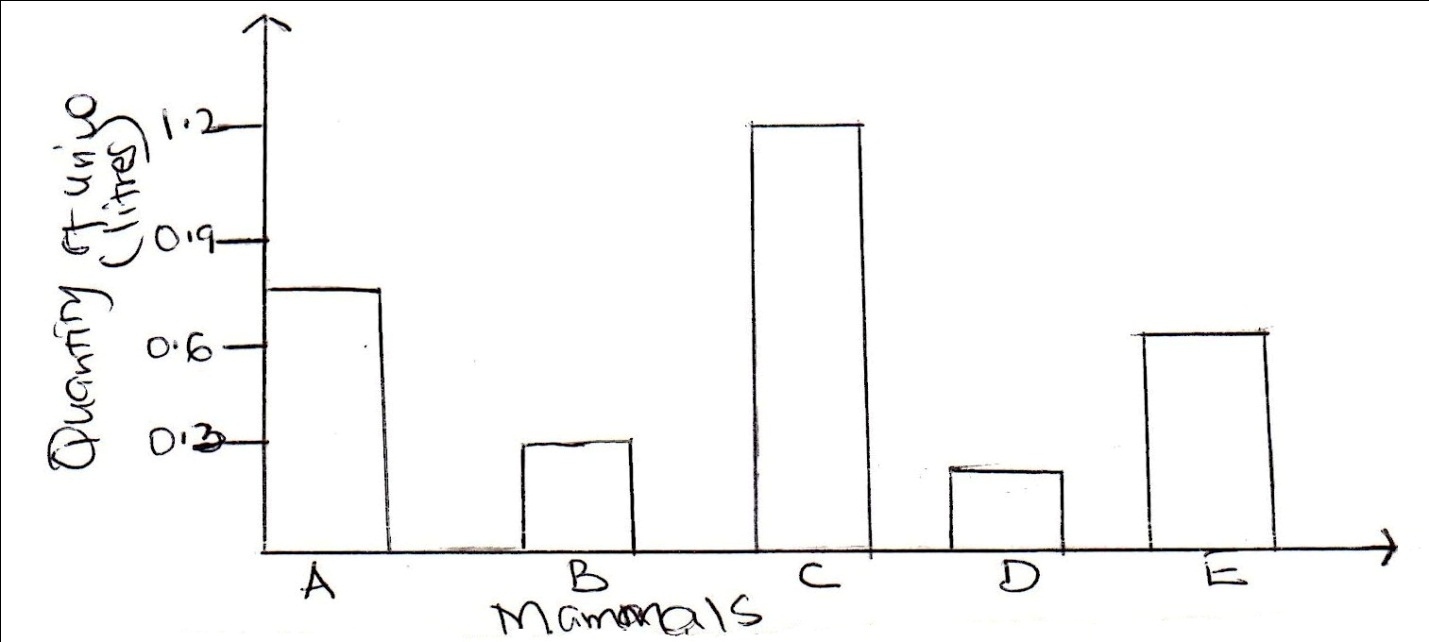 (a) Which of the above mammals is likely to be excreting urine very high in ammonia? Explain 	(2mks)....................................................................................................................................................................................................................................................................................................................................................................................................................................................................................(b)  Which of the five mammals was likely to be living in a desert? Explain		(2mks)....................................................................................................................................................................................................................................................................................................................................................................................................................................................................................(c)   State two structural differences expected in the nephron of mammals A and D.	(2mks)....................................................................................................................................................................................................................................................................................................................................................................................................................................................................................(d) Name two physiological mechanisms used in mammal D to regulate its salt and water      balance in the body.									(2mks)...............................................................................................................................................................................................................................................................................................................................................................................................................................................................................................................................................................................................................................................2.  (a) State the function of the following parts of mammalian ear;Tympanic membrane									(1mk)........................................................................................................................................................................................................................................................................................................................Pinna											(1mk)........................................................................................................................................................................................................................................................................................................................Ear ossicles										(1mk)........................................................................................................................................................................................................................................................................................................................ (b) Give two defects of mammalian eye							(2mks)........................................................................................................................................................................................................................................................................................................................(c) The diagram below show how the iris and pupil of a human eye appear under different       Condition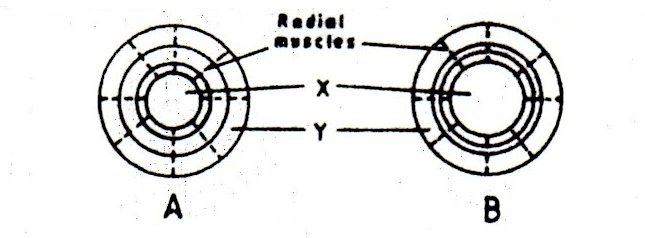 Name the structures labeled X and Y 						(2mks)X.............................................................................................................................................Y.............................................................................................................................................State the condition that lead to the change in appearance shown in the diagram labeled B...............................................................................................................................................................................................................................................................................................3. A biologists carried out a study to investigate the growth of a certain species of herbivorous     fish and the factors influencing  plant and animal life in four lakes A,B,C and D.  The lakes     were located in the same geographical area.      Two of the lakes A and B were found to contain hard water due to the presence of high     content of calcium salts. The mean body length of 2 year old fish, amount of plant use and      invertebrates biomass in each lake were determined.  The data was shown in the table below;(a) Describe the procedure that may have been used to determine the mean body length of the       fish. 											(4mks)........................................................................................................................................................................................................................................................................................................................................................................................................................................................................................................................................................................................................................................................................................................................................................................................................................................................................................................................................................................(b)What are the likely reasons for the difference in mean body length of the fish living in lakes A        and D											(2mks)........................................................................................................................................................................................................................................................................................................................(c) Explain why primary producers have a higher biomass than primary consumers.	(2mks).......................................................................................................................................................................................................................................................................................................................4.  In an experiment to investigate a factor affecting photosynthesis a potted plant which had      been kept in the dark overnight was treated as shown in the diagram below and exposed to      light.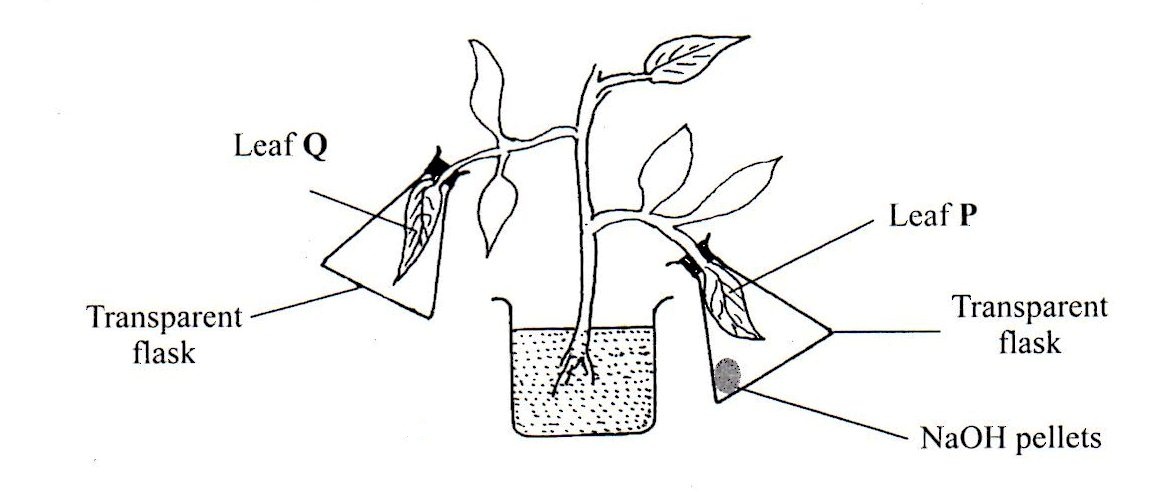 (a) why was the potted plant kept in the dark overnight?					(1mk)........................................................................................................................................................................................................................................................................................................................(b) Which factor was being investigated in the experiment?					(1mk)........................................................................................................................................................................................................................................................................................................................(c) (i) Which test did the students perform to confirm photosynthesis in the leaves labeled P and             Q...................................................................................................................................................................................................................................................................................................................     (ii)  State the results obtained in the leaves labeled P and Q.					P												(1mk)........................................................................................................................................................................................................................................................................................................................Q												(1mk)........................................................................................................................................................................................................................................................................................................................  (iii) Explain the results obtained in the leaves labelled P and QP												(1mk)........................................................................................................................................................................................................................................................................................................................Q												(1mk)........................................................................................................................................................................................................................................................................................................................ (iv)  What was the purpose of the leaf Q in the experiment?				(1mk)	........................................................................................................................................................................................................................................................................................................................5.  The diagram below shows samples of blood obtained from two different persons A and B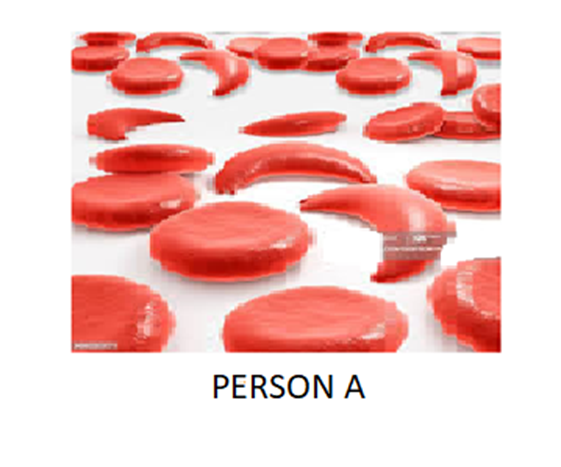 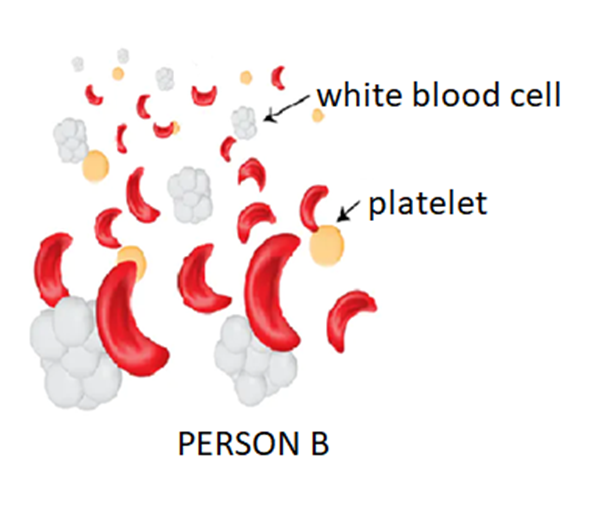 (a) What genetic disorder is person B suffering from?					(1mk)........................................................................................................................................................................................................................................................................................................................(b)  State one advantage and one disadvantage of the disorder exhibited in person A.	(2mks)........................................................................................................................................................................................................................................................................................................................(c)  Work out the genotype and phenotypes of the resulting offspring of a marriage between        person A and B.  Show your working							(5mks)	................................................................................................................................................................................................................................................................................................................................................................................................................................................................................................................................................................................................................................................................................................................................................................................................................................................................................................................................................................................................................................................................................................................................................................................................................................................................................................SECTION B6.The data below represents levels of progesterone hormone produced in a female’s body within a period of 34 days.  Study the data and use it to answer the questions that followNB: The days were counted from the 1st day that menstruation was noticed.(a) Plot a graph of progesterone concentration against time using a suitable scale.		(6mks)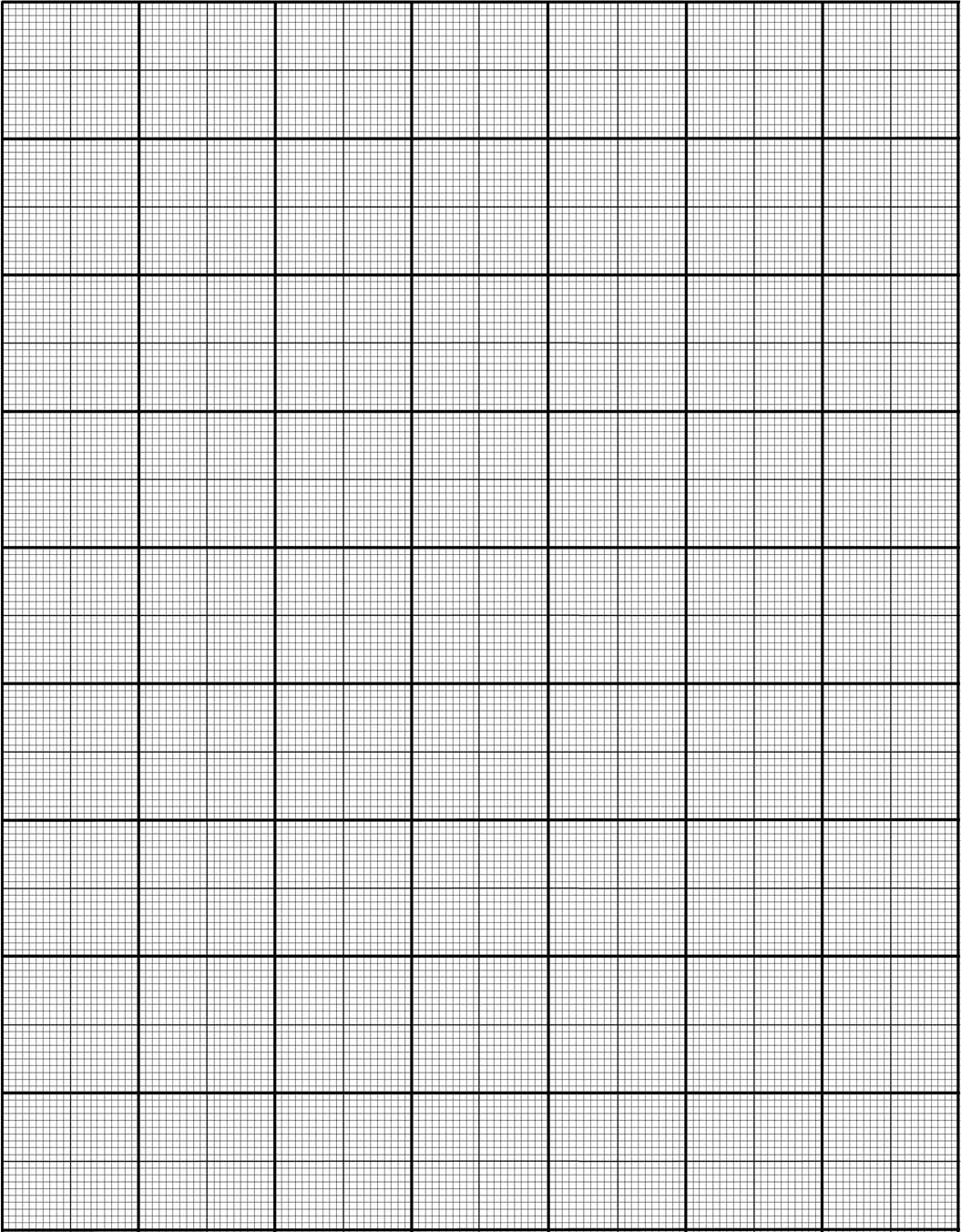 (b)  Account for the progesterone levels in the blood betweenDay 1	-  day 5									(2mks)....................................................................................................................................................................................................................................................................................................................................................................................................................................................................................Day 14 – day 20									(2mks)....................................................................................................................................................................................................................................................................................................................................................................................................................................................................................Day 28 – day 35									(2mks)................................................................................................................................................................................................................................................................................................................................................................................................................................................................................................................................................................................................................................................(c) Name two structures that produce progesterone in females	.			(3mks)................................................................................................................................................................................................................................................................................................................................................................................................................................................................................................................................................................................................................................................(d) Suggest the process that usually takes place at day 14.					(1mk)........................................................................................................................................................................................................................................................................................................................(e) Suggest two other hormones that were in high concentration in the body of the female       between day 10 – 15 . Give reasons for your answer.					(4mks).......................................................................................................................................................................................................................................................................................................................................................................................................................................................................................................................................................................................................................................................................................................................................................................................................................................................................................................................................................................7.  Describe how water moves from the soil to the leaves in a tree.			(20mks)8. (a) Describe the process of carbohydrates digestion in human beings.		(12mks)    (b) Describe the flow of energy from the sun through the different trophic levels in an          Ecosystem									(8mks)					........................................................................................................................................................................................................................................................................................................................................................................................................................................................................................................................................................................................................................................................................................................................................................................................................................................................................................................................................................................................................................................................................................................................................................................................................................................................................................................................................................................................................................................................................................................................................................................................................................................................................................................................................................................................................................................................................................................................................................................................................................................................................................................................................................................................................................................................................................................................................................................................................................................................................................................................................................................................................................................................................................................................................................................................................................................................................................................................................................................................................................................................................................................................................................................................................................................................................................................................................................................................................................................................................................................................................................................................................................................................................................................................................................................................................................................................................................................................................................................................................................................................................................................................................................................................................................................................................................................................................................................................................................................................................................................................................................................................................................................................................................................................................................................................................................................................................................................................................................................................................................................................................................................................................................................................................................................................................................................................................................................................................................................................................................................................................................................................................................................................................................................................................................................................................................................................................................................................................................................................................... ........................................................................................................................................................................................................................................................................................................................................................................................................................................................................................................................................................................................................................................................................................................................................................................................................................................................................................................................................................................................................................................................................................................................................................................................................................................................................................................................................................................................................................................................................................................................................................................................................................................................................................................................................................................................................................................................................................................................................................................................................................................................................................................................................................................................................................................................................................................................................................................................................................................................................................................................................................................................................................................................................................................................................................................................................................................................................................................................................................................................................................................................................................................................................................................................................................................................................................................................................................................................................................................................................................................................................................................................................................................................................................................................................................................................................................................................................................................................................................................................................................................................................................................................................................................................................................................................................................................................................................................................................................................................................................................................................................................................................................................................................................................................................................................................................................................................................END.QuestionsQuestionsMaximum ScoreCandidate ScoreA18A28A38A48A58B620B720B820TOTAL80LakesMeans of fish body length (m)Type of waterAmount of plant lifeInvertebrate  biomass g/cm3Invertebrate  biomass g/cm3Invertebrate  biomass g/cm3Invertebrate  biomass g/cm3LakesMeans of fish body length (m)Type of waterAmount of plant lifeinsectssnailscrabswormsA31.2Hard10501130010180B38.6Hard95072100990C18.4Soft1.2790220D16.3soft0.5990110DayProgesterone  hormone concentration in arbitrary  units162533425161811021241471682092210241026102810301132113411